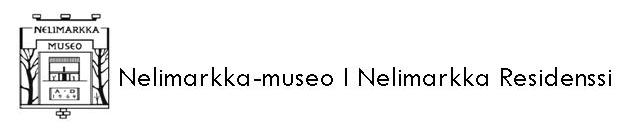 HAKULOMAKESukunimiSukunimiSukunimiSukunimiSukunimiEtunimiEtunimiEtunimiEtunimiEtunimiSyntymäaika (pp/kk/vvvv)Syntymäaika (pp/kk/vvvv)Syntymäaika (pp/kk/vvvv)Syntymäaika (pp/kk/vvvv)Syntymäaika (pp/kk/vvvv)OsoiteOsoiteOsoiteOsoiteOsoitePuhelinPuhelinPuhelinSähköpostiSähköpostiKotisivuKotisivuKotisivuKotisivuKotisivuLähiomainen (nimi, osoite, puh., sähköposti)Lähiomainen (nimi, osoite, puh., sähköposti)Lähiomainen (nimi, osoite, puh., sähköposti)Lähiomainen (nimi, osoite, puh., sähköposti)Lähiomainen (nimi, osoite, puh., sähköposti)OpinnotOpinnotOpinnotOpinnotOpinnotResidenssin tarkoitus ja tavoitteetResidenssin tarkoitus ja tavoitteetResidenssin tarkoitus ja tavoitteetResidenssin tarkoitus ja tavoitteetResidenssin tarkoitus ja tavoitteetPerustelut/työsuunnitelmaPerustelut/työsuunnitelmaPerustelut/työsuunnitelmaPerustelut/työsuunnitelmaPerustelut/työsuunnitelmaHaluatko pitää työpajan?Kyllä      Ei           Työpajan ideaTyöpajan ideaTyöpajan ideaKenelle?Toivottu saapumisaikaToivottu saapumisaikaLähtöaikaLähtöaikaLähtöaikaPaikka ja aika                                                                              AllekirjoitusPaikka ja aika                                                                              AllekirjoitusPaikka ja aika                                                                              AllekirjoitusPaikka ja aika                                                                              AllekirjoitusPaikka ja aika                                                                              Allekirjoitus